الموضوع : التمرين عبارة عن : وحدة اضاءة                                                  الصف : 7 / 1 منفذ من خشب :    M .D . F     سمك  9 مم 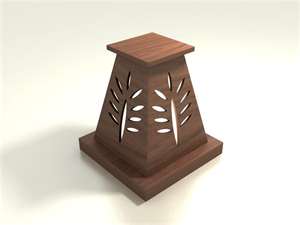 جدول التفصيلماسم القطعةعدد القطعالمقاساتالمقاساتالمقاساتنوع الخشبماسم القطعةعدد القطعطولعرضسمكنوع الخشب1-جنب420129 ممM .D . F     2-قاعدة سفلي130309ممM .D . F     3-قاعدة عليا115159ممM .D . F     